Membership Options_______Student		$      20_______Individual		$      35_______Family 		$      45_______Corporate		$    100_______Friend		$    500_______Lifetime		$ 1,000Membership Information           	       New             or    		          Renewal    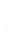 Name:   ______________________________________________________________________________________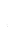 Street/Apt Address:   ______________________________________________________________________Town/City:   ________________________________________________________________________________State/Zip:   __________________________________________________________________________________Email:   ______________________________________________________________________________________Please Mail Form and Check to:Stanton-Davis Homestead Museum576A Greenhaven Rd.Pawcatuck, CT. 06379Membership@stanton-davishomestead.org